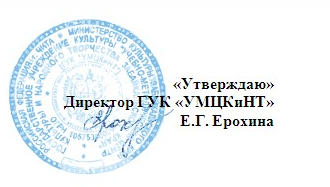 ПОЛОЖЕНИЕ о проведении IV Краевого заочного конкурса фольклорных театров«Забайкальские комедианты»1. Общие положения1.1. Настоящее положение определяет цель и задачи, порядок и условия проведения, а также требования к участникам и критерии отбора победителей IV Краевого заочного конкурса фольклорных театров «Забайкальские комедианты».1.2. Организатор конкурса - ГУК «Учебно-методический центр культуры и народного творчества Забайкальского края».2. Цель и задачи конкурса2.1. Цель конкурса - сохранение, актуализация и популяризация фольклорного театрального творчества;2.2. Задачи конкурса:- популяризация фольклорного театра как оригинальной формы театрального творчества, имеющей глубокие народные корни;- повышение интереса у подрастающего поколения к народной культуре средствами театральных традиций народов, населяющих территорию Забайкальского края.3. Участники конкурса3.1. Участниками конкурса могут быть детские и взрослые фольклорные ансамбли, коллективы, фольклорные и драматические театры, независимо от ведомственной принадлежности.4. Условия и порядок проведения конкурса4.1. Прием заявок, конкурсных материалов осуществляется по адресу организаторов конкурса на электронную почту ozntd-chita@yandex.ru – с пометкой «Забайкальские наигрыши» с 11 января по 01 ноября 2024 года включительно. Заявки, поступившие после указанного срока, не регистрируются.4.2. Конкурсные выступления оцениваются по трём номинациям:1) «Реконструкция календарно- и семейно-бытовых обрядов»;2) «Фольклорный спектакль» (народная драма, спектакли с включением календарно-бытовых и семейных обрядов, спектакли с включением элементов классической литературы);3) «Кукольный театр» (Театр Петрушки, Вертеп и т.п.).4.3. Для участия в конкурсе необходимо направить видеоматериал спектакля или номера на электронную почту: ozntd-chita@yandex.ru c темой: «Забайкальские комедианты». Продолжительность видеоматериала не должна превышать 15 минут. Видеоматериал, присланный на конкурс, должен быть хорошего качества.4.4. Критерии оценки:• режиссёрское решение;• актерское мастерство;• единство стилевого решения и соответствие фольклорной традиции;• сценография и костюмы;• музыкальное оформление.4.5. Подведение итогов конкурса осуществляется в течение месяца после окончания приема заявок, оформляется протоколом жюри и пересмотру не подлежит.4.6. Победителям конкурса присваивается звание «Дипломанта» I, II, III степени в каждой номинации. Остальным конкурсантам вручается диплом участника конкурса.4.7. Контактная информация ГУК «Учебно-методический центр культуры и народного творчества Забайкальского края»: телефон: 8(3022)35-45-24 – Отдел традиционной культуры8-914-473-04-46 – Алена Валерьевна Филатова e-mail: ozntd-chita@yandex.ru  4.8. Регистрационный целевой взнос за участие в конкурсе 500 (пятьсот) рублей. Оплата производится путём перечисления денежных средств на счёт ГУК «УМЦКиНТ» или наличным платежом через кассу учреждения. Реквизиты для перечисления: ГУК «Учебно-методический центр культуры и народного творчества Забайкальского края»672007 ЗАБАЙКАЛЬСКИЙ КРАЙ, ГОРОД ЧИТА, УЛИЦА ЧКАЛОВА 120 ОГРН: 1057536000972ИНН: 7536057731 КПП: 753601001кор/с 40102810945370000063р/с 03224643760000009100Отделение Чита БАНКА РОССИИ//УФК по Забайкальскому краю (ГУК «УМЦКиНТ» л/с 20916Х26270)БИК банка 017601329КБК 00000000000000000130ОКТМО 76701000ОКВЭД 90.04.3и.о. директора Кузнецова Инна Германовна, на основании приказа Министерства культуры Забайкальского края № 120 л/с от 15.09.2023 г. Приложение № 1Заявка на участиев IV Краевом заочном Конкурсе фольклорных театров «Забайкальские комедианты»НоминацияНазвание работыНазвание творческого коллективаФИО руководителя полностьюНаименование организации (учреждения)Поселение, контактный телефон, адрес электронной почты